7ème semaine école à la Continuité pédagogique mai 2020 CP Mme Lajugie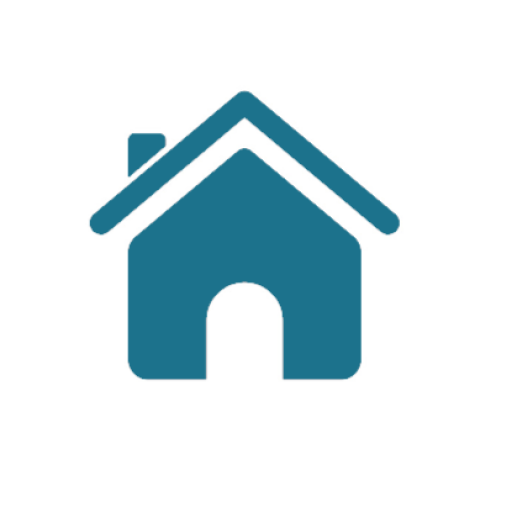 7ème semaine école à la Continuité pédagogique mai 2020 CP Mme Lajugie7ème semaine école à la Continuité pédagogique mai 2020 CP Mme Lajugie7ème semaine école à la Continuité pédagogique mai 2020 CP Mme LajugieDurée1h30 1h30En AllemandNombres 10minLa suite numériqueFiche 1 von Punkt zu Punkt (point par point)Numération vers le calcul 15 minTables d’addition de 6 -7-8-9Fiche 2 Maisons à lire et relireExercice : https://learningapps.org/7916818 10 minCalcul 40 min en 2 foisRéinvestissement les 3 opérationsEntraînement à différents calculsFiche 3 rally-leicht (facile)Et pour aller plus loinFiche 3 bis rally-schwer (plus difficile)
SportPartage avec les copains un jeu que tu aimes faire dehors avec des copains/copinesEnvoi un schéma ou un dessin ou un texte ou une courte vidéoCalcul Fiche 4 Pyramide 15 minIl faut additionner les deux nombres voisins puis écrire le résultat de la somme au-dessus...etc jusqu’en haut de la pyramideÉcriture des nombresFiche 5 : mots croisés des nombres 10 min par tableauProgressivité dans les exercices, commencer par l’exercice de 0 à 10 puis faire les deux autres à un autre moment de la semaine par exempleet aussi https://learningapps.org/3961933 10 minGéométrie 15 minFiche 6 Combien vois-tu de Dreieck (triangle) dans ce dessin ? Il faut bien repasser sur les traits pour voir le triangle, puis d’une autre couleur pour un autre triangle etc.Numération  10 minLes doubles et les moitiéshttps://learningapps.org/2820284 (niveau 1)Sport 5 min plusieurs foisSe chronométrer : Combien de temps restes-tu en équilibre sur un pied ?Die Monate(Rappel)https://teddylingua.de/lieder/lieder-feste-und-jahreszeiten/Vous essayez d’apprendre le chant « Jahreszeiten »ensuite enregistrez-vous !Entraîne-toi :https://learningapps.org/11793355